Apreciable profesor(a): Esperamos que las actividades que se realizaron con sus alumnos haya sido de su agrado, ayúdenos a mejorar las actividades que les brindamos contestando la siguiente encuesta y enviarla al correo: extramurosmap@outlook.com y de esta manera retroalimentarnos. MUCHAS GRACIAS.MUY IMPORTANTE.Estimadas(os)  profesoras(es) le solicitamos atentamente,  ENTREGAR LA EVALUACION EL MISMO DIA QUE SE LLEVE A CABO LA VISITA. Favor de mandar el archivo en PDF para evitar modificaciones.En caso de que la escuela tenga varias visitas el mismo día, le solicitamos el número de alumnos participantes de cada grupo, de profesores y padres de familia (hombres y  mujeres) que participen. Si la misma escuela tiene visitas en diferentes días, es indispensable enviar una evaluación por sesión con el número de alumnos participantes de cada grupo, de profesores y padres de familia (hombres y mujeres) que participen.7.- N° DE ALUMNOS (CONTESTAR POR VISITA)  ANEXO 1 AL FINAL DEL DOCUMENTO ¡Muchísimas gracias por sus comentarios!ANEXO 1. REGISTRO DE NÚMERO DE PARTICIPANTES.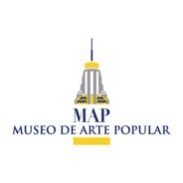 MUSEO DE ARTE POPULAR“El MAP te apoya en tus clases”Encuesta1.- FECHA DE REALIZACIÓN DE ACTIVIDAD.1.- FECHA DE REALIZACIÓN DE ACTIVIDAD.1.- FECHA DE REALIZACIÓN DE ACTIVIDAD.1.- FECHA DE REALIZACIÓN DE ACTIVIDAD.1.- FECHA DE REALIZACIÓN DE ACTIVIDAD.1.- FECHA DE REALIZACIÓN DE ACTIVIDAD.1.- FECHA DE REALIZACIÓN DE ACTIVIDAD.1.- FECHA DE REALIZACIÓN DE ACTIVIDAD.2.- NOMBRE DE LA ESCUELA2.- NOMBRE DE LA ESCUELA2.- NOMBRE DE LA ESCUELA2.- NOMBRE DE LA ESCUELA2.- NOMBRE DE LA ESCUELA2.- NOMBRE DE LA ESCUELA2.- NOMBRE DE LA ESCUELA2.- NOMBRE DE LA ESCUELA3.- COMO SE ENTERO DEL PROGRAMA 3.- COMO SE ENTERO DEL PROGRAMA 3.- COMO SE ENTERO DEL PROGRAMA 3.- COMO SE ENTERO DEL PROGRAMA 3.- COMO SE ENTERO DEL PROGRAMA 3.- COMO SE ENTERO DEL PROGRAMA 3.- COMO SE ENTERO DEL PROGRAMA 3.- COMO SE ENTERO DEL PROGRAMA 4.- DESEA RECIBIR INFORMACION DE NUESTRAS ACTIVIDADES Y TALLERES 4.- DESEA RECIBIR INFORMACION DE NUESTRAS ACTIVIDADES Y TALLERES 4.- DESEA RECIBIR INFORMACION DE NUESTRAS ACTIVIDADES Y TALLERES 4.- DESEA RECIBIR INFORMACION DE NUESTRAS ACTIVIDADES Y TALLERES 4.- DESEA RECIBIR INFORMACION DE NUESTRAS ACTIVIDADES Y TALLERES 4.- DESEA RECIBIR INFORMACION DE NUESTRAS ACTIVIDADES Y TALLERES 4.- DESEA RECIBIR INFORMACION DE NUESTRAS ACTIVIDADES Y TALLERES 4.- DESEA RECIBIR INFORMACION DE NUESTRAS ACTIVIDADES Y TALLERES 4.- DESEA RECIBIR INFORMACION DE NUESTRAS ACTIVIDADES Y TALLERES 4.- DESEA RECIBIR INFORMACION DE NUESTRAS ACTIVIDADES Y TALLERES 4.- DESEA RECIBIR INFORMACION DE NUESTRAS ACTIVIDADES Y TALLERES 4.- DESEA RECIBIR INFORMACION DE NUESTRAS ACTIVIDADES Y TALLERES 4.- DESEA RECIBIR INFORMACION DE NUESTRAS ACTIVIDADES Y TALLERES SISINONO5.- ANOTE EL NOMBRE DEL GUIA EDUCATIVO5.- ANOTE EL NOMBRE DEL GUIA EDUCATIVO5.- ANOTE EL NOMBRE DEL GUIA EDUCATIVO5.- ANOTE EL NOMBRE DEL GUIA EDUCATIVO5.- ANOTE EL NOMBRE DEL GUIA EDUCATIVO5.- ANOTE EL NOMBRE DEL GUIA EDUCATIVO5.- ANOTE EL NOMBRE DEL GUIA EDUCATIVO5.- ANOTE EL NOMBRE DEL GUIA EDUCATIVO6.- EVALÚE MARCANDO CON UNA “X” SU OPINIÓN SOBRE LAS ACTIVIDADES. 6.- EVALÚE MARCANDO CON UNA “X” SU OPINIÓN SOBRE LAS ACTIVIDADES. 6.- EVALÚE MARCANDO CON UNA “X” SU OPINIÓN SOBRE LAS ACTIVIDADES. 6.- EVALÚE MARCANDO CON UNA “X” SU OPINIÓN SOBRE LAS ACTIVIDADES. 6.- EVALÚE MARCANDO CON UNA “X” SU OPINIÓN SOBRE LAS ACTIVIDADES. 6.- EVALÚE MARCANDO CON UNA “X” SU OPINIÓN SOBRE LAS ACTIVIDADES. 6.- EVALÚE MARCANDO CON UNA “X” SU OPINIÓN SOBRE LAS ACTIVIDADES. 6.- EVALÚE MARCANDO CON UNA “X” SU OPINIÓN SOBRE LAS ACTIVIDADES. Mala Mala Regular Regular Buena ExcelenteExcelenteLa presentación fueLa presentación fueLa presentación fueLas actividades fueron Las actividades fueron Las actividades fueron El contenido fue adecuado para los alumnos El contenido fue adecuado para los alumnos El contenido fue adecuado para los alumnos El audio utilizado fueEl audio utilizado fueEl audio utilizado fueLa definición del video fueLa definición del video fueLa definición del video fueLa actitud del personal fueLa actitud del personal fueLa actitud del personal fue8.-COMENTARIOS Y SUGERENCIAS Visita 1Día: Horario: Horario: Visita 1ParticipantesHombresMujeresVisita 1ProfesoresVisita 1Alumnos Visita 1Padres de FamiliaVisita 1TotalVisita 2Día: Horario: Horario: Visita 2ParticipantesHombresMujeresVisita 2ProfesoresVisita 2Alumnos Visita 2Padres de FamiliaVisita 2TotalVisita 3Día: Horario: Horario: Visita 3ParticipantesHombresMujeresVisita 3ProfesoresVisita 3Alumnos Visita 3Padres de FamiliaVisita 3TotalVisita 4Día: Horario: Horario: Visita 4ParticipantesHombresMujeresVisita 4ProfesoresVisita 4Alumnos Visita 4Padres de FamiliaVisita 4TotalVisita 5Día: Horario: Horario: Visita 5ParticipantesHombresMujeresVisita 5ProfesoresVisita 5Alumnos Visita 5Padres de FamiliaVisita 5Total